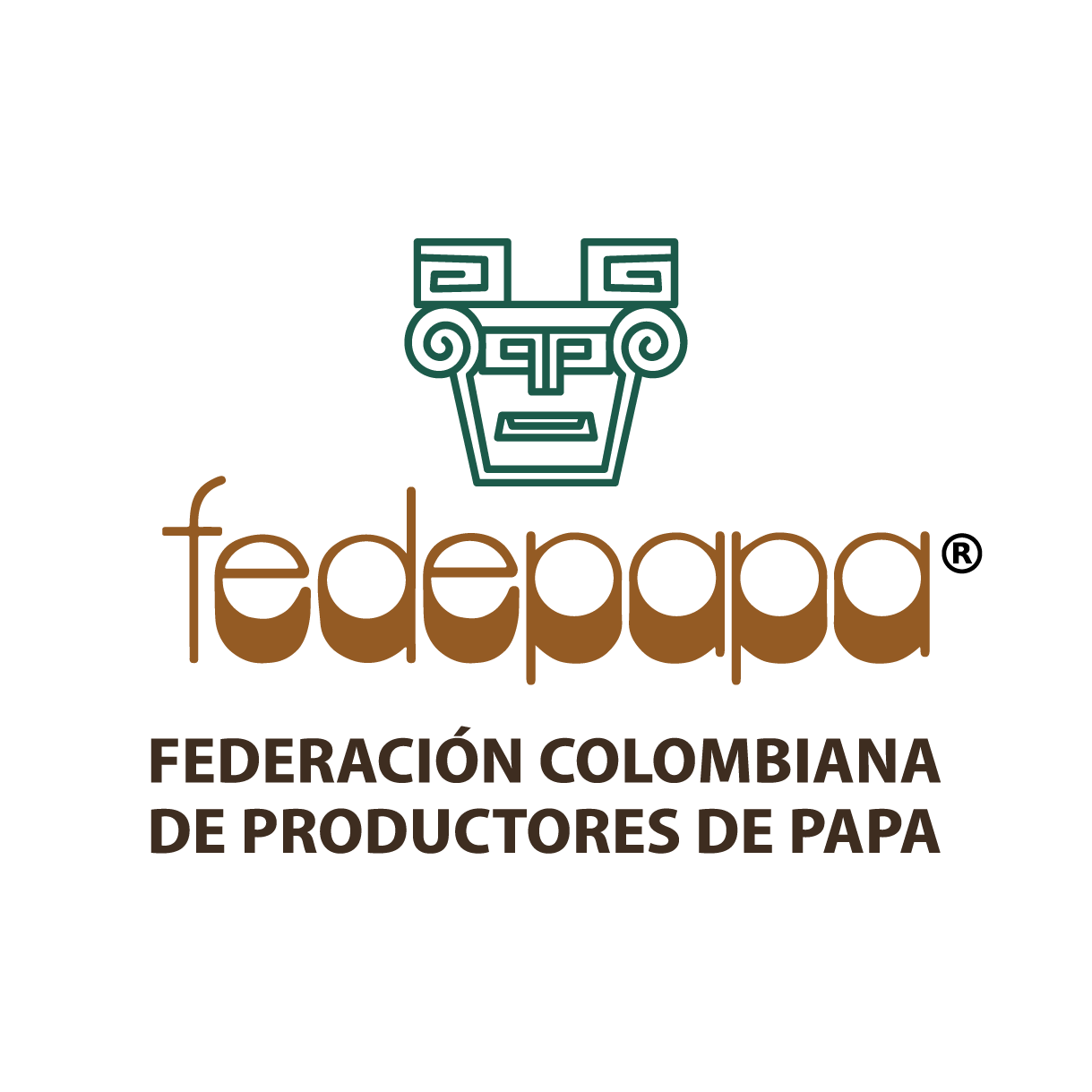 FORMULARIO DE INSCRIPCIÓNASOCIACIÓNImplementación y transferencia de tecnología en el sector productivo papa- ITPA.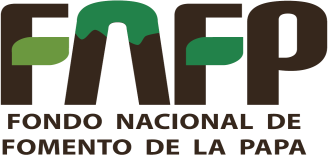 1. INFORMACION BÁSICA DE LA ORGANIZACIÓN1. INFORMACION BÁSICA DE LA ORGANIZACIÓN1. INFORMACION BÁSICA DE LA ORGANIZACIÓN1. INFORMACION BÁSICA DE LA ORGANIZACIÓN1. INFORMACION BÁSICA DE LA ORGANIZACIÓN1. INFORMACION BÁSICA DE LA ORGANIZACIÓN1. INFORMACION BÁSICA DE LA ORGANIZACIÓN1. INFORMACION BÁSICA DE LA ORGANIZACIÓN1. INFORMACION BÁSICA DE LA ORGANIZACIÓN1. INFORMACION BÁSICA DE LA ORGANIZACIÓNNombre de la asociación:Nombre de la asociación:Nit.:Nit.:Teléfono:Teléfono:Correo electrónico:Correo electrónico:Número de participantes:Número de participantes:Actividad principal de la asociación:Actividad principal de la asociación:Nombre del representante legal:Nombre del representante legal:2. ACTIVIDAD DESARROLLADA EN EL SISTEMA PRODUCTIVO PAPA2. ACTIVIDAD DESARROLLADA EN EL SISTEMA PRODUCTIVO PAPA2. ACTIVIDAD DESARROLLADA EN EL SISTEMA PRODUCTIVO PAPA2. ACTIVIDAD DESARROLLADA EN EL SISTEMA PRODUCTIVO PAPA2. ACTIVIDAD DESARROLLADA EN EL SISTEMA PRODUCTIVO PAPA2. ACTIVIDAD DESARROLLADA EN EL SISTEMA PRODUCTIVO PAPA2. ACTIVIDAD DESARROLLADA EN EL SISTEMA PRODUCTIVO PAPA2. ACTIVIDAD DESARROLLADA EN EL SISTEMA PRODUCTIVO PAPA2. ACTIVIDAD DESARROLLADA EN EL SISTEMA PRODUCTIVO PAPA2. ACTIVIDAD DESARROLLADA EN EL SISTEMA PRODUCTIVO PAPATipo de producto y/o servicioTipo de producto y/o servicioTipo de producto y/o servicioDescripciónDescripciónDescripciónDescripciónDescripciónDescripciónDescripciónProductores de papa y/o semillasProductores de papa y/o semillasProductores de papa y/o semillasProducción y comercialización de papaProducción y comercialización de papaProducción y comercialización de papaAgregación de valor lavado, cepillado, selección, clasificación y empaqueAgregación de valor lavado, cepillado, selección, clasificación y empaqueAgregación de valor lavado, cepillado, selección, clasificación y empaque3. PRINCIPALES COMPRADORES DE PAPA3. PRINCIPALES COMPRADORES DE PAPA3. PRINCIPALES COMPRADORES DE PAPA3. PRINCIPALES COMPRADORES DE PAPA3. PRINCIPALES COMPRADORES DE PAPA3. PRINCIPALES COMPRADORES DE PAPA3. PRINCIPALES COMPRADORES DE PAPA3. PRINCIPALES COMPRADORES DE PAPA3. PRINCIPALES COMPRADORES DE PAPA3. PRINCIPALES COMPRADORES DE PAPANombreNombreNombreTeléfonoTeléfonoTeléfonoTeléfonoTeléfonoCantidadCantidad4. ASISTENCIA TÉCNICA (si aplica)4. ASISTENCIA TÉCNICA (si aplica)4. ASISTENCIA TÉCNICA (si aplica)4. ASISTENCIA TÉCNICA (si aplica)4. ASISTENCIA TÉCNICA (si aplica)4. ASISTENCIA TÉCNICA (si aplica)4. ASISTENCIA TÉCNICA (si aplica)4. ASISTENCIA TÉCNICA (si aplica)4. ASISTENCIA TÉCNICA (si aplica)4. ASISTENCIA TÉCNICA (si aplica)Nombre del profesional:Profesión:Teléfono:Correo electrónico:Firma de representante legal Firma de representante legal Firma de representante legal Firma de representante legal Firma de representante legal Firma de representante legal Firma de representante legal Firma de representante legal Firma de representante legal Firma de representante legal Cédula de ciudadanía No. _________________________Cédula de ciudadanía No. _________________________Cédula de ciudadanía No. _________________________Cédula de ciudadanía No. _________________________Cédula de ciudadanía No. _________________________Cédula de ciudadanía No. _________________________Cédula de ciudadanía No. _________________________Cédula de ciudadanía No. _________________________Cédula de ciudadanía No. _________________________Cédula de ciudadanía No. _________________________